ГОСУДАРСТВЕННОЕ БЮДЖЕТНОЕ   УЧРЕЖДЕНИЕ СОЦИАЛЬНОГО ОБСЛУЖИВАНИЯ  КРАСНОДАРСКОГО КРАЯ «ТИХОРЕЦКИЙ КОМПЛЕКСНЫЙ ЦЕНТР СОЦИАЛЬНОГО ОБСЛУЖИВАНИЯ НАСЕЛЕНИЯ"Отделение профилактики семейного неблагополучияПамятка для населения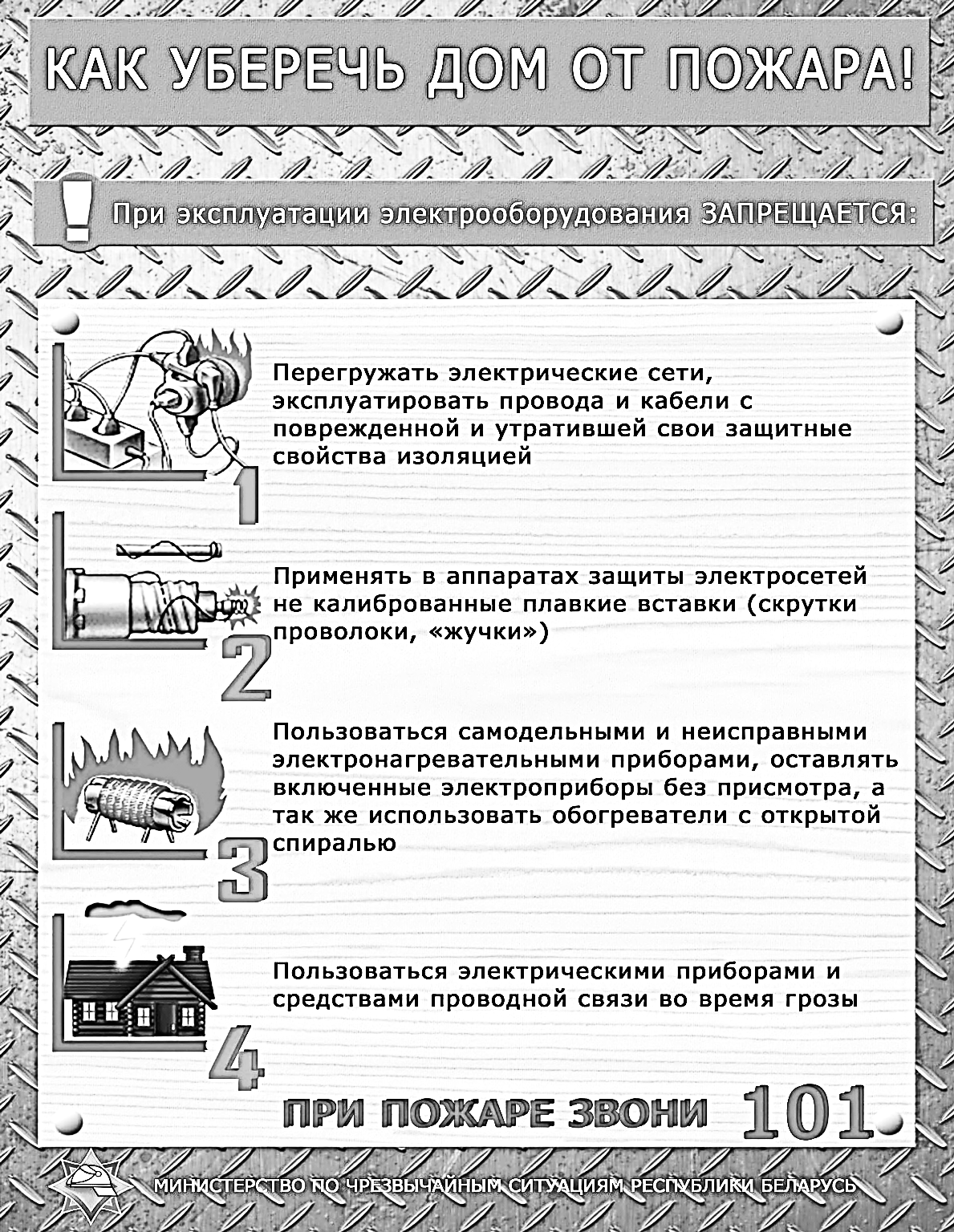 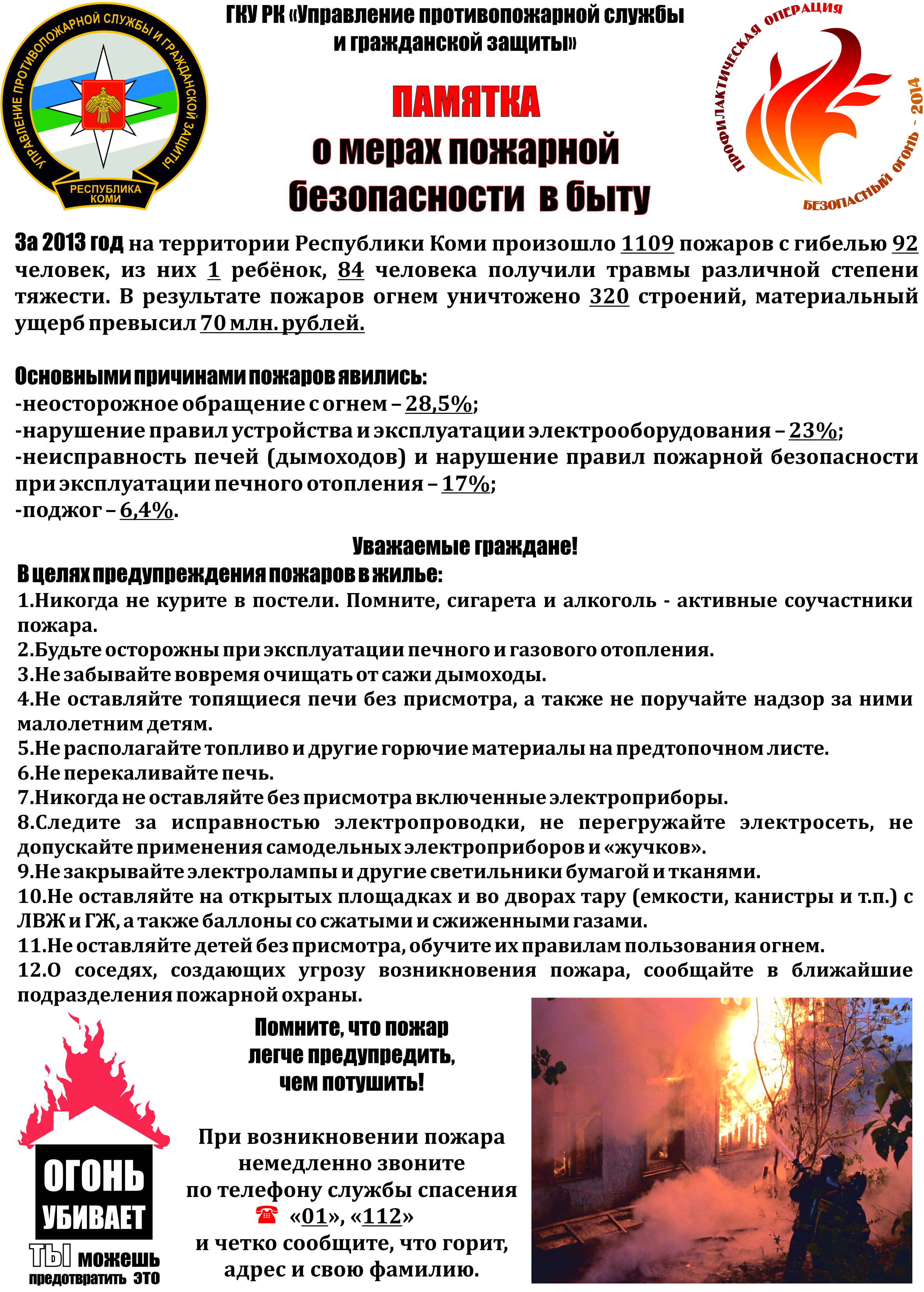 ГОСУДАРСТВЕННОЕ БЮДЖЕТНОЕ   УЧРЕЖДЕНИЕ СОЦИАЛЬНОГО ОБСЛУЖИВАНИЯ  КРАСНОДАРСКОГО КРАЯ «ТИХОРЕЦКИЙ КОМПЛЕКСНЫЙ ЦЕНТР СОЦИАЛЬНОГО ОБСЛУЖИВАНИЯ НАСЕЛЕНИЯ"Отделение профилактики семейного неблагополучияПамятка для населения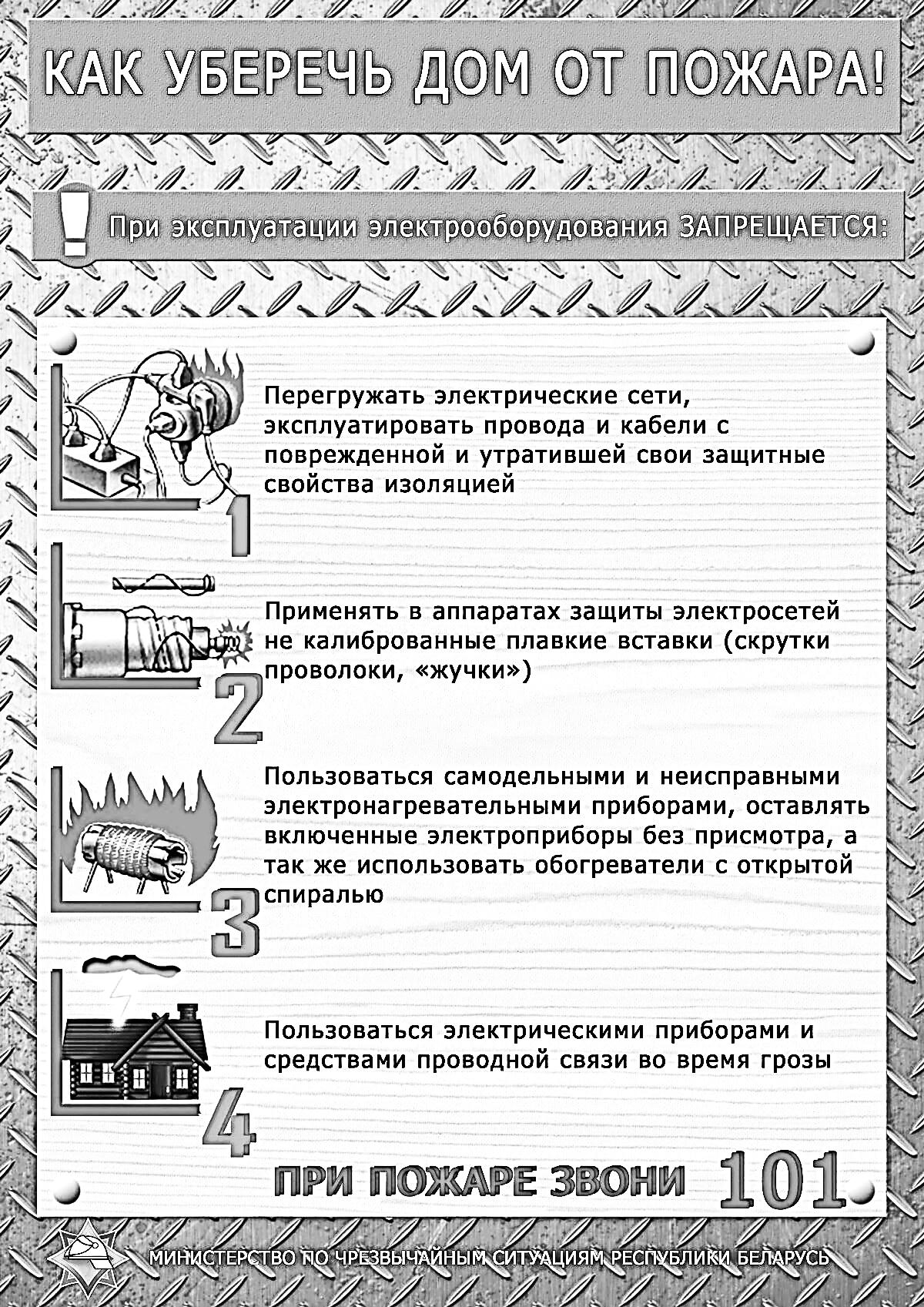 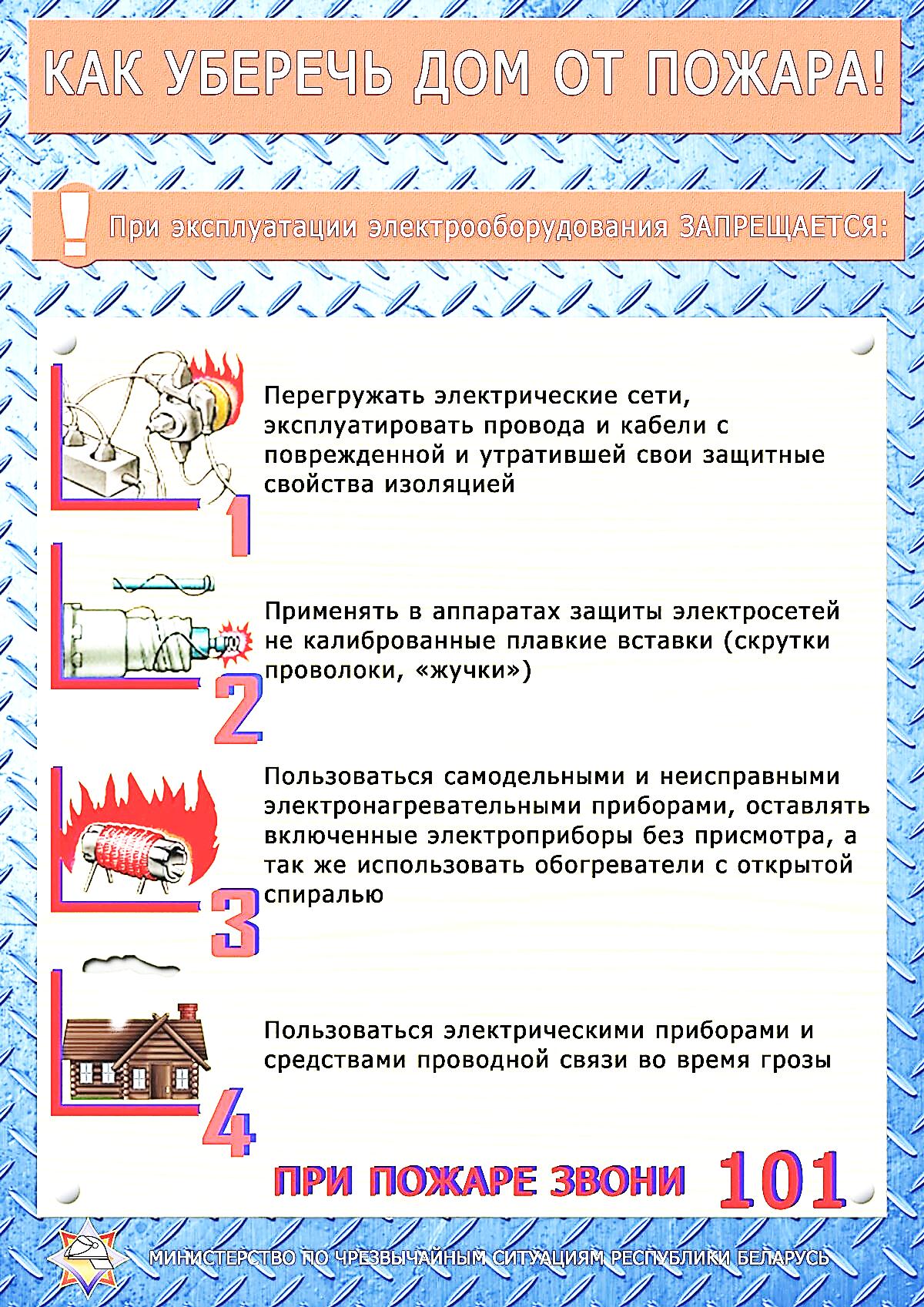 Памятка разработана методистом ОПСН Т.А.Лисиченко Отделение профилактики семейного неблагополучияул.Мира, д.3-а,тел. 8 (86196) 5-64-59,e-mail:tih_opsn@mail.ruТихорецкий район2017г.Памятка разработана методистом ОПСН Т.А.Лисиченко Отделение профилактики семейного неблагополучияул.Мира, д.3-а,тел. 8 (86196) 5-64-59,e-mail:tih_opsn@mail.ruТихорецкий район2017г.